 Çocuğunuza, okulda geçireceği olumlu yaşantıları, ne gibi kazanımlar edineceğini, okulda yaşayacağı eğlenceli olayları anlatın. Ona, kendi okul deneyimlerinizden bahsedin.  Sabah okula gitmek üzere yapılan hazırlıkları eğlenceli ve okula gitmeyi cazip hale getirin. Örneğin, sabah onu öperek uyandırın. Bir okul şarkısıyla güne başlayın. Kahvaltının koşuşturmaca içinde geçmemesine özen gösterin, Kahvaltıda sohbet edin, ona okulda neler yapacağını sorun; siz de gününüzü nasıl geçireceğinizi anlatın. Çok yoğun bir gün yaşayacak olmanıza rağmen, onu düşüneceğinizi söyleyin.  Çocuktan ayrılırken ona küçük bir öpücük verin, onu kucaklayın ve neşe ile “hoşçakal canım” deyin.  Okulda iseniz, gidişinizi uzatmayın ve asla gidip gidip geri dönmeyin. Asla habersiz gitmeyin, verdiğiniz sözleri tutun. 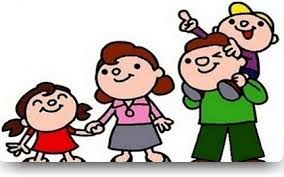  Çocuğu sınıftaki diğer çocuklarla tanıştırın. Siz de diğer velilerle tanışıp, beraber etkinlikler planlayın, onlarla duygularınızı paylaşın.  Çocuğunuza asla “Eğer okula gidersen ve uslu bir çocuk olursan sana istediğin bir oyuncağı alacağım” gibi rüşvetler teklif etmeyin. Sadece istenilen davranışı yaptıktan sonra onu ödüllendirin.  Çocuğunuzun ilk haftalarda yorgun ve huzursuz olmasının doğal olduğunu kabul edin. Çocuk okula gönderilirken ebeveynler çocuğun başına bir şeyler geleceğine dair kaygılarını çocuğa yansıtmamalıdır.  Okula gitmeme konusunda çocuğa kesinlikle taviz verilmemeli, kararlı olup çocuğun okula devamı sağlanmalıdır.Sabah kalktığında okula gitmek istemeyen çocuğunuzu gözleyin, eğer ev içinde dolaşabiliyor ve çok rahatsız görünmüyorsa okula da gidebilecektir. Eğer çocuğunuzun fiziksel yakınmaları varsa ve genel yakınmalarına benziyorsa, çok fazla tartışmadan onu hemen okula hazırlayın ve gönderin. Eğer çocuğunuzun sağlığı konusunda endişeli iseniz doktor kontrolü yararlı olacaktır. Aksi halde okula gönderin ve öğretmeni durumdan haberdar edin, çocuğunuz ciddi bir şekilde hastalanırsa sizi arayıp haber vermelerini isteyin.Çocuğunuz okula geç kaldığında, mutlaka onu okula göndermek için başka çözümler geliştirin ve en kısa zamanda okula gönderin. Bazen çocuğunuz kendiliğinden eve dönebilir, bu durumda da yapmanız gereken onu okula geri göndermektir. . Okul korkusu konusunda önerileri mutlaka yapmaya çalışın. Bu sürecin uzaması durumunda profesyonel bir yardım almanız gerekmektedir. Okulunuz Rehberlik Servisi ile iletişime geçebilirsiniz.          ŞERMİN KANDEMİR       OKUL REHBER ÖĞRETMENİ9 MART İLKOKULU          REHBERLİK SERVİSİVELİ BİLGİLENDİRME BROŞÜRÜ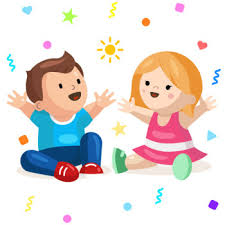 OKULA UYUM VE OKUL       KORKUSUÇocukların nasihatten çok, iyi örneğe ihtiyacı vardır.OKUL KORKUSU (FOBİSİ)Okulların açıldığı ilk günlerde özellikle çocuğunu ilk kez okula kayıt yaptıran aileleri tatlı bir heyecan sarar. Ne de olsa gözü gibi baktıkları çocukları okul çağına gelmiş ve artık onların da çocukları okula gidecektir. Ama bu heyecan, sevinç her aile için aynı şekilde devam etmez. Bazı aileler için bu heyecanın ve sevincin yerini endişe ve korku almaya başlar. Çocukları okula gitmek istememeye okuldan korkmaya başlarlar. Okula geldiklerinde hemen okuldan ayrılmak, ailelerinin yanında olmak isterler. Ailelerinden ayrı okulda zaman geçiremezler, çünkü hemen içlerini bir korku kaplar ve endişeye düşerler. Aileler ne yapacaklarını şaşırırlar, bu durumun adını da koyamazlar. İşte çocuğun okula gitmek istememesi, okulda ailesinden ayrı kalamaması, çocuğun sürekli annesinin yanında kalma isteği okul korkusu (okul fobisi) olarak isimlendirilmektedir.OKUL KORKUSUNUN NEDENLERİOkul korkusu ne şekilde ortaya çıkmış olursa olsun, kaynağı genellikle anneden ya da anne yerine geçen kişiden ayrılma korkusudur. Okul korkusu olan çocukların bulunduğu ailelerde genellikle aile bireyleri birbirine çok bağlı ya da bağımlıdırlar. Sürekli biri diğerine bir şey olacağı endişesini taşır. En sık görülen nedenler ; Ayrılık Kaygısı: Çocuğun anne babasından ayrıldıktan sonra onlara bir şeyler olacağı yönündeki düşüncelerdir. Ayrılık kaygısı çocuklardaki okul korkusunun en önemli nedenlerindendir.  Yanlış anne baba tutumları (aşırı koruyucu, tutarsız vb.) sonucu anne babaya bağımlı hale gelen çocuk ondan ayrılmakta güçlük çekebilir. Çocuğun okula başladığı dönemlerde yeni bir kardeşin doğması nedeniyle kendisi okuldayken onu sevdikleri düşüncesi ile kardeş kıskançlığı yaşayabilir ve okula gitmekte sorun çıkarabilir.  Aile içerisinde okulla ilgili söylenen olumsuz ifadeler( Okulda yaramazlık yaparsan öğretmen seni döver gb) çocuğun okula karşı olumsuz bir tutum geliştirmesine neden olabilir.Çocuk, okula geldiği ilk günlerde okulda karşılaştığı, arkadaşları tarafından alay edilme gibi olumsuz durumları okul yaşantılarına genelleyerek, okula karşı olumsuz bir tutum da geliştirebilir.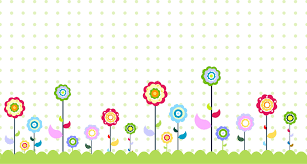 OKUL KORKUSUNUN BELİRTILERİ Okula olan isteksizliklerini bedensel yakınmalarla dile getirmeye ve bu sebeple kendilerini evde tutmak için ebeveynlerini ikna etmeye çalışan çocuklarda aşağıdaki belirtiler görülebilir.  Baş ağrıları  Karın ağrıları, bulantı kusma hissi.  İştahsızlık, keyifsizlik  Uyku düzeyinde bozukluklar.  Okulla ilgili görevlerin yerine getirilmesinde aksamalarAİLEYE ÖNERİLER Her şeyden önce çocuğunuzun sürekli ve sağlıklı bir temel güven duygusu kazanmasını sağlayın. Bunun için çocuğunuzun size güvenmesini sağlamanın ve sizin onu terk etmeyeceğinize inandırmanın yanı sıra; sizin de çocuğunuza güvenmeniz ve ona sorumluluk vermeniz gerekmektedir. Özellikle aşırı koruyucu ve kollayıcı bir tutum sergilemeniz çocuğun öz güven geliştirmesini engelleyecek ve anne baba yanında değilken bir zarar görebileceği korkusu geliştirmesine neden olacaktır.  Çocuğunuzun korku ve kaygılarını anlamaya çalışın. Çocuğun böyle bir ayrılık kaygısı yaşaması doğaldır. Çocuğunuzu kendi başına dışarı çıkması için cesaretlendirin ve bunu yapabildiği zamanlarda onu ödüllendirin.  Okul için alışveriş yapın. Bunun eğlenceli geçmesi için özen gösterin.  Ona okul hayatını anlatın. Bu, özellikle ilk kez okul yaşantısı geçirecek bir çocuk için, tanımadığı yeni ortama alışması açısından çok önemlidir. Ayrıca çocuğun, okulun sosyal ve fiziksel yapısını öğrenmesini sağlayın, herhangi bir sorun yaşadığında kimlere başvurabileceğini çocuğunuza anlatın ve onu bu kişilerle tanıştırınEn önemlisi okula ve öğretmenlere güvenin 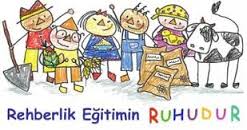 